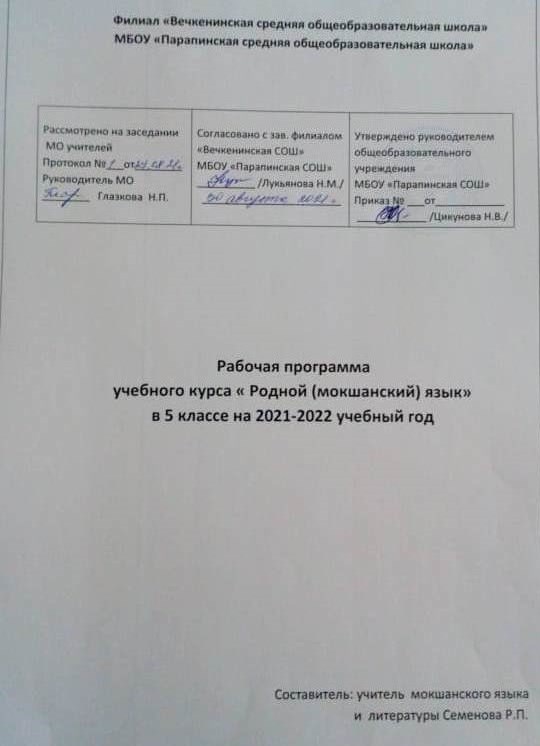 Пояснительнай запискась.Рабочай программась  родной (мокшень) кяльса тиф 5-це классонь тонафнихненди, конанди основакс сявф:Российскяй Федерациянь Федеральнай законць «Об образовании в Российской Федерации» №273 от 29.12.2012 года.Мордовия Республикань Образованиянь Министерствань «Мокшень кялень программат 5-11-це классненди» 2017 к.,Федеральнай Государственнай образовательнай стандартсь, кона примаф Российскяй Минобразованиять приказонц коряс  05.03.2004к.;  Филиалть «Вечкенинскяй СОШ-нь МБОУ «Парапинскяй СОШ-нь 2021-2022 учебнай планонц коряс Афкуксонь календарно-тематическяй планированиясь тиф, нежедемок «Мокшень кялень программат 5-11 классненди», кона нолдаф 2017 кизоня Саранскяйса Мордовскяй книжнай издательстваса, программать сермадозь М.А.Келин, Т.И.Ломакина.            Программась ащи фкакс 5-це классонь учебнай пособияти  общеобразовательнай учрежденияса, учебнай  пособиять автороц В.М. Имярекова, П.Е. Седова, 2017 к.       Сувафтфт полафткст: Авторскяй программаса   мокшень кяльть тонафнеманцты   5-це класса максови 70 част, а рабочай программаса 34 част, сяс мес базиснай учебнай планца мокшень кялень  урокненди  максови 1 част неделяти, а тонафнема кизоса 34 тонафнема неделяда.      Тонафнемань материалсь ётави программань материалть кирьфтаманц ведьде.«Родной (мокшень) кяль» учебнай курсть 5-це класса тонафнемста учевихть тяфтама сатфкст: предметнайхть, метапредметнайхть, личностнайхть.Предметнай сатфксне:1)Формировандамс васенце шарьхкодемать Россияса фкя лаца и  лама кялень и культурань улемать колга;2)тонафнихнень шарьхкодемасна сянь, што кяльсь няфтьсы национальнай культурать, лезды ломаттненди    шарьхкодемс фкя-фкянь корхтамста;3)формировандамс маштомоши эльбятьксфтома корхтамати  и сёрмадомати;4)маштомс нолнемс тевс содамошитнень познавательнай и коммуникативнай задачатнень панжемста;5) тонадомс мокшень литературань кялень норматнень;6) маштомс вятема диалог, картинка коряс азксонь азондома;7) маштомс  эсь налхксемань и тевонь колга азксонь арьсема.Метапредметнай сатфксне:1) шарьхкодевиста марямс кайги мокшень кяльть ;2)маштомс шарьхкодемс и ванфтомс темать и урокть целензон, вешемс спосопт синь сатомост;3) шарьхкодемс творческяй и поисковай характер мархта прябалатнень сяськомаснон;4) формировандамс содамоши шарьхкодемс сатфкснень и аф сатфкснень тонафнемста;5)нолдамс тевс сембе корхтамань средстватнень, информационнай и коммуникативнай технологиятнень, штоба мумс ответ коммуникативнай и познавательнай задачатнень решандамста;6) маштомс  кизекфксонь лангс максома кувака и нюрьхкяня каршек вал;7) маштомс  кувакаста и нюрьхкяняста азксонь азондома;8) маштомс учительть мархта, ськамост сёрмадома ; 9) максомс  анализ и оценка тиф заданиятненди;10) маштомс корхтама мокшень кяльса.Личностнай сатфксне:  1)гордостень маряма Родинать, мордовскяй народть и республиканьконь инкса;  2)шарьхкодемс мокшень кяльть вастонц эряфса, фкя-фкянь ёткса корхтамста, перьфпялень ванфтомста;  3) маштомс кочкаф содамошитнень и сатфкснень нолямс тевс  школань и эрь шинь эряфса;  4) касфтомс маштомашитнень ялга и оцю мархта прянь вятема; шабрань ломаттнень мархта сотксонь     кирдема;  5) формировандамс пяшксе социально - ориентированнай ванфкс мирть, природать, народонзон  культураснон и религияснон лангс.  6) содамс иттненди народоньконь эряфста: мокшетнень эряма койснон, унксснон.5-це классонь тонафнихне тонадыхть шарьхкодема:-валрисьмоть и валзюлмоть еткса аф фкаксшить,-корхтамать целенц коряс валрисьмотнень видснон,  -валрисьмоть главнай пяльксонзон,- валрисьмоть зависимай пяльксонзон,-фкя и кафта главнай пялькс мархта валрисьмотнень,- распространеннай и аф распространеннай валрисьмотнень,- однороднай пялькснень, - пъшкядемать,- мезе стамсь фонетикась,- графикась,- орфографиясь,- ударениясь,- мезе тонафты валлувкссь,- омонипнень, синонипнень, антонипнень,- кевонзаф валзюлмотнень,- мезе стамсь морфемась, - валъюрсь, валъюрхтсь, валбесь, суффикссь,-валбяльксть и сонь смузень няфти пяльксонзон,-апак тик и тиф валюрхтть,-кирфтаф сложнай валхнень, - гласнай и согласнай, афкуксонь, полатф и кирфтаф валъюрхттнень     -диафильмань, кинофильмань, радиопередачань и телепередачань содержаниянь коряс нюрьхкяня изложениянь тиема (устна и сермадозь).-максф ушетксть, петь, пейзажть и сюжетть коряс азондомань характер мархта сочинениянь сермадома.           эсь мяльхнень лангс ванозь и корхтамань коряс ломаненди описаниянь тиема.-художественнай произведениянь персонашненди сравнительнай характеристикань тиема.-художественнай произведениянь колга письменнай отзывонь максома.-выводонь и эсь мялень-арьсемань мархта заметкань сермадома.-рузонь кяльста родной кяльс валрисьмонь, художественнай аф оцю текстонь етафтома.5-це классонь тонафнити максови возможность тонадомс:-вайгяльть лац вятема азондомань, кизефтемань, кошардомань и серьгядемань валрисьмотнень лувомста,-выразительнайста ламонь корхтама мархта текстонь лувома,-синтаксисонь коряс аф стака текстти лотксема тяштенянь путнема и путнемаснон азома,-гласнай и согласнай вайгялькснень признакснон содама и азома,-валти фонетикань разбор тиема,-валхнень слогова явома,-содамс омонипнень, синонипнень, антонипнень, валхнень виде и аф виде смузьснон,-валкс мархта работама,-валбяльксова валхнень явома,-апак тик, тиф и валонь тии валъюрхттнень еткса аф фкаксшить содама,-валъюрхтста и валъюрста суффикс вельде од валонь тиема и видеста синь сермадома-валбяльксова валть явома,сонь смузень няфти пяльксонзон мума,-апак тик, тиф и валонь тии валъюрхттнень еткса аф фкаксшить содама, гласнай и согласнай, афкуксонь, полатф и кирфтаф валъюрхттнень содама,-фкя валъюрхтонь мархта валонь кочкама. -кирфтаф сложнай валхненькорхтамста видеста тевс ноляма, азома и сермадома.     -Вайгяльть лац вятема азондомань, кизефтемань, кошардомань и сергядемань валрисьмотнень азомста и морафтомста.-Выразительнайста ламонь корхтама мархта текстонь морафтома.- Синтаксисонь коряс аф пяк сложнай текстти лотксема тяштенянь путнема и путнемаснон азома.- Текстса или устнай корхтамаса валхнень виде и аф виде смузьснон содама.- Омонипнень лама смузьса валхнень эзда содама;- Синонимонь рядонь кочкама, синонимонь рядонь эрявикс вал мархта валрисьмонь арьсема.- Смузень коряс антонимонь парань кочкама и мархтост валрисьмонь арьсема.- Текстста фразеологизмань мушендома и смузьснон шарьхкодема.- Лия кяльста сявф валхнень и фразерлогизматнень устнай корхтамаса и письменнай работаса маштозь тевс ноляма.- Валкс мархта работама (орфографиянь, фразеологиянь, этимологиянь, мокшень-рузонь, рузонь – мокшень.)- Картинань, диафильмань, кинофильмань содержаниянь азондома.- Азондомань характер мархта сочинениянь арьсема, азондома и сермадома (мярьктяма, тяфтама темас: «Мон кельгса тялоть, «Тунда паксяса».)- Башка предметонди или животнаенди максови описания мархта изложениянь и сочинениянь сермадома.- Азксонь, статьянь колга отзывонь максома.- Стенгазетав заметкань, нюрьхкяня азксонь сермадома.- Кружоконь, пуромксонь колга объявлениянь сермадома.         Синтаксиссь. Пунктуациясь. Цебярьста корхтамась.вайгяльть лац вятема азондомань, кизефтемань, кошардомань и серьгядемань валрисьмотнень азомста и морафтомста;выразительнайста ламонь корхтама текстонь морафтома;синтаксисонь коряс аф пяк сложнай текстти лотксема тяштенянь путнема и путнемаснон азома.Фонетикась. Графикась и орфографиясь.гласнай и согласнай вайгялькснень признакснон содама и азома;валти фонетикань разбороньтиема;валхнень слогонь-слогонь явома;валса ударениять видеста путома;сёрмадомста я, е, ё, и, ь букватнень вельде согласнайхнень ляпошиснон няфтема;фкя строчкаста омбоцети валонь ётафнема;орфографиянь валкс мархта работама.Вллувкссь.текстса или устнай корхтамаса валхнень виде и аф виде смузьснон содама;омонипнень лама смузьса валхнень эзда содама;синонимонь рядонь кочкама, синонимонь рядонь эрявикс вал мархта валрисьмонь арьсема;смузень коряс антонимонь парань кочкама и мархтост валрисьмонь арьсема;текстста фразеологизмань мушендома и смузьснон шарьхкододема.-диафильмань, кинофильмань, радиопередачань и телепередачань содержаниянь коряс нюрьхкяня изложениянь тиема (устна и сермадозь).-максф ушетксть, петь, пейзажть и сюжетть коряс азондомань характер мархта сочинениянь сермадома.           эсь мяльхнень лангс ванозь и корхтамань коряс ломаненди описаниянь тиема.-художественнай произведениянь персонашненди сравнительнай характеристикань тиема.-художественнай произведениянь колга письменнай отзывонь максома.-выводонь и эсь мялень-арьсемань мархта заметкань сермадома.-рузонь кяльста родной кяльс валрисьмонь, художественнай аф оцю текстонь етафтома.;Учебнай предметть содержанияц. I.Кяльсь – корхтамань инь эрявикс средства.Начальнай класснень эса тонафнефть лятфтамац (2ч.+1ч.)Валсь. Валть пяльксова явомац.Корхтама пяльксне. Самостоятельнай и служебнай корхтама пяльксне.Валрисьмось. Валрисьмонь главнай и зависимай пяльксне. Аф распространённай и распространённай валрисьмотне.Демонстрациясь:-таблицатне,-карточкат,-тестовай заданият. II.Синтаксиссь. Пунктуациясь. Цебярьста корхтамась (6ч.+3ч.)   Валзюлмось. Валзюлмоса главнай и зависимай валхне. Валзюлмось и валрисьмось, синь ётксост аф фкаксшись.   Корхтамать целенц коряс валрисьмотнень видсна: азондомань, кизефтемань и кошардомань. Серьгядемань валрисьмотне.   Валрисьмоть главнай пяльксонза: подлежащайсь и сказуемайсь.    Валрисьмоть зависимай пяльксонза: дополнениясь, определениясь, обстоятельствась.    Кафта главнай пялькс мархта аф распространённай и распространённай валрисьмотне.    Фкя составонь валрисьмотнень шарьхкодемасна.   Однороднай пялькс мархта валрисьмотне. Однороднай пялькснень ёткса и, а, но союсне. Однороднай пялькснень видеса запятойсь.   Пъшкядемась. Пъшкядемать видеса лотксема тяштенятне.    Союз мархта сложнай валрисьмотне, мъзярда эрь пялькссь моли кафта главнай пялькс мархта. Запятойсь  сложнай валрисьмоть пяльксонзон ёткса и, а, но, да, што, штоба, сяс мес, кона, кодама, мъзярда, къда, коса валхнень инголе.   Виде корхтамась. Виде корхтамась авторть валда меле и инголе.   Виде корхтамать видеса лотксема тяштенятне.   Ламонь корхтамась. Ламонь корхтамать шарьхкодемац. Ламонь корхтамать видеса тиресь.Демонстрациясь:-таблицатне,-карточкат,-тестовай заданият. III.Фонетикась. Графикась и орфографиясь. Цебярьста корхтамась (5ч. +2ч.)   Корхтамань вайгяльксне. Корхтамань вайгялькснень тиевомасна. Гласнай и согласнай вайгяльксне.   Слогсь. Валхнень слогова явомасна.    Гласнай вайгяльксне. Рядонь коряс гласнай вайгялькснень явомасна. Кяльть кеподеманц коряс гласнай вайгялькснень явомасна. Тървань и аф тървань гласнайхне.    Ингольце рядонь а (а) гласнай вайгялькссь, сонь тиевомац, азомац и сёрмаса няфтемац.   Лафча (ъ) гласнай вайгялькссь, сонь тиевомац, азомац и сёрмаса няфтемац.    Согласнай вайгяльксне. Кайги и аф кайги согласнайхне. Кайгомань и аф кайгомань коряс парнай согласнайхне: б-п, в-ф, д-т, д,-т,, г-к, з-с, з,-с,, ж-ш, й-йх, л-лх, л,-л,х, р-рх, р,-р,х. Кайгомань и аф кайгомань  коряс аф парнай согласнайхне: м, н, н,; ц, ц,, ч, х.   Калгода и ляпе согласнайхне. Калгодошинь и ляпошинь коряс парнай согласнайхне: д-д,, т-т,, з-з,, с-с,, н-н,, л-л,, р-р,, лх-л,х, рх-р,х, ц-ц,. Калгодошинь  и ляпошинь коряс аф парнай согласнайхне: б, п, в, ф, г, к, ж, ш, х, м; й, йх, ч.   Ударениясь. Валхнень эса ударениять вастоц. Валхне, конатнень эса ударениясь аф васенце слогса.   Орфоэпиясь. Гласнай и согласнай вайгялькснен, согласнаень сюлмотнень азомасна.    Вайгяльксне и букватне. Вайгялькснень букваса няфтемасна. Алфавитсь. Согласнай вайгялькснень ляпошиснон сёрмаса няфтемасна: ляпе (ь) тяштенясь и я, е, ё, ю, и гласнай букватне согласнайхнень ляпошиснон няфтемаса. Я , е, ё, ю гласнай букватнень вайгяльксонь смузьсна.   Лх, льх, рх, рьх, йх буквань сюлмотнень вайгяльксон смузец. И, ы гласнайда меле х буквать вайгяльксонь смузец.   Явфты ъ и ь тяштенятне мокшень и лия кяльста сявф валхнень эса.                        Фкя строчкаста строчкас валонь ётафтомась.  Демонстрациясь:-таблицатне,-карточкат,-тестовай заданият. IV.Валлувкссь. Цебярьста корхтамась (5ч.+2ч.)   Лексикать шарьхкодемац.   Валть смузец. Валть фкя и лама смузенза. Валть виде и аф виде смузенза.   Омонипне. Омонипнень типсна.   Синонипне и антонипне, корхтамаса синь рольсна.    Кевонзаф валзюлмотне(фразеологизматне).    Мокшень кяльть валлувксонь составоц: валхне, конат ванфтовсть финно-угрань общностть эзда, валхне, конат ванфтовсть мокшэрзянь общностть эзда: валхне, конат тяни аф васьфневихть мокшень кяльса; лия  кяльста сявф валхне: рузонь валхне, тюркань валхне, интернациональнай валхне.   Мокшень литературнай кяльсь и диалекттне. Диалектонь валхне. Диалекттнень рольсна мокшень литературнай кяльть козякофтомаса.   Мокшень валхне, конат прасть тяниень пингонь мокшень кяльста(сире валхне: историзматне и архаизматне).   Од валхне (неологизматне).    Мокшень кялень валкснень содамасна. Демонстрациясь:-таблицатне,-карточкат,-тестовай заданият. V.Валбяльксне и валонь тиевомась, орфографиясь. Цебярьста корхтамась (4ч.+2ч.)  Валбяльксне. Валъюрхтсь и валбесь. Апак тик и тиф валъюрхтсь. Гласнай и согласнай валъюрхтсь. Афкуксонь, полатф и кирьфтаф валъюрхтсь. Валъюрсь,суффикссь и валбесь кода валса смузень няфти пялькст. Сотксонь гласнайсь.   Валонь тиевомась.Суффикс вельде валхнень тиевомасна и синь сёрмадомасна: кядь – кятькс, пуромомс – пуромкс, лем – лемдемс, пандомс- панкс, мазы- мазыста. Валонь тии валъюрхтсь.    Сложнай валхне. Сложнай валхнень тиевомасна и сёрмадомасна: вайгяльбе, эйзюра, ведьбайге, варсиньбря, шеероньгарькс.    Парнай валхнень. Парнай валхнень тиевомасна и сёрмадомасна: алят-цёрат, акат-сазорхт, уштомс-явафтомс, пидемс-панемс, тяса-тоса.   Кирьфтаф сложнай валхне кода рузонь кяльста сявф валлувксонь единицат. Синь азомасна и сёрмадомасна. Демонстрациясь:-таблицатне,-карточкат,-тестовай заданият. VI.Кизоть песта тонафнефть лятфтамац (2ч.)   Валзюлмось и валрисьмось. Валрисьмотнень видсна. Валрисьмотнень главнай и зависимай пялькссна. Кафта главнай пялькс мархта аф распространённай и распространённай валрисьмотне. Однороднай пялькс мархта валрисьмотне.   Корхтамань вайгяльксне. Гласнай и согласнай вайгяльксне, синь явомасна. Вайгялькснень букваса сёрмадомста няфтемасна.   Лексикась. Фкя и лама смузь мархта валхне. Омонипне. Синонипне и антонипне, кевонзаф валзюлмотне, корхтамаса синь рольсна. Валлувксть составоц.    Валбяльксне и валонь тиевомась. Валхнень смузень пялькссна.Тематическяй планированиясь родной ( мокшень) кяльса 5-це классаКалендарно - тематическяй планированиясь родной ( мокшень) кяльса 5-це класса (34 част)К№Разделхнень темаснаСембоц часттаСинь эздостСинь эздостСинь эздостК№Разделхнень темаснаСембоц часттаПрактическяй пялькссьКонтрольнай работатнеКорхтамамаштомасьК1.Начальнай класснень эса тонафнемать лятфтамац.321К2.Синтаксиссь. Пунктуациясь. Цебярьста корхтамась.9513К3.Фонетикась. Графикась и орфографиясь. Цебярьста корхтамась.7412К4.Лексикась. Цебярьста корхтамась.7412К5.Валбяльксне и валонь тиевомась, орфографиясь. Цебярьста корхтамась.6312К6.Кизоть песта тонафнефть лятфтамац.22КСембоц342059№№№№№п/п№п/пРазделть и уроктьтемацЧасттнеПланируемай  результаттнеПланируемай  результаттнеПланируемай  результаттнеПланируемай  результаттнеПланируемай  результаттнеПланируемай  результаттнеЁтафтома шитнеЁтафтома шитнеЁтафтома шитнеЁтафтома шитне№№№№№п/п№п/пРазделть и уроктьтемацЧасттнеПредметнайхтьПредметнайхтьМетапредметнайхтьМетапредметнайхтьЛичностнайхтьЛичностнайхтьПлантькорясПлантькорясАфкуксоньАфкуксонь№№№№№п/п№п/пРазделть и уроктьтемацЧасттнеПредметнайхтьПредметнайхтьМетапредметнайхтьМетапредметнайхтьЛичностнайхтьЛичностнайхтьПлантькорясПлантькорясАфкуксоньАфкуксоньIIНачальнай класснень эса тонафнефть лятфтамац.331            1            1            1            1.1.1.1. К/к Кяльсь-корхтамань инь эрявикс средства.  Валбяльксне и валонь тиевомась. Корхтама пяльксне. 11Тонадыхть термиттненьсодама: валъюр, валъюрхта,суффикс, валбе, упражнениятнень лангса работама устна и сёрмадозь.Максови возможность тонадомс:няфтемс валхнень эса валъюрхтть и валбеть; мушендомс  знаменательнай и служебнай корхтама пялькснень.Тонадыхть термиттненьсодама: валъюр, валъюрхта,суффикс, валбе, упражнениятнень лангса работама устна и сёрмадозь.Максови возможность тонадомс:няфтемс валхнень эса валъюрхтть и валбеть; мушендомс  знаменательнай и служебнай корхтама пялькснень.Регулятивнайхть:практическяй задачать тиемс одукс познавательнайкс.Познавательнайхть:максомс оределения понятиятненди или термиттненди.Коммуникативнайхть:марса покодемс одноклассникнень мархта учебнай задачань тиемста.Регулятивнайхть:практическяй задачать тиемс одукс познавательнайкс.Познавательнайхть:максомс оределения понятиятненди или термиттненди.Коммуникативнайхть:марса покодемс одноклассникнень мархта учебнай задачань тиемста.Анокши пяшкодемс школьнай эряфть норманзон и требованиянзон, содамс эсь праватнень и обязанносттнень.Анокши пяшкодемс школьнай эряфть норманзон и требованиянзон, содамс эсь праватнень и обязанносттнень.2            2            2            2             1.2. 1.2.Валрисьмось. Подлежащайсь и сказуемайсь. Аф распространённай  и распространённай валрисьмотне.11Тонадыхть термиттненьсодама:валрисьмось, подлежащайсь. сказуемайсь, валрисьмонь второстепеннай члеттне.Максови возможность тонадомс:мушендомс валрисьмоса валрисьмонь главнай и второстепеннай члеттнень;Арьсема распространённай и аф распространённай валрисьмот. Тонадыхть термиттненьсодама:валрисьмось, подлежащайсь. сказуемайсь, валрисьмонь второстепеннай члеттне.Максови возможность тонадомс:мушендомс валрисьмоса валрисьмонь главнай и второстепеннай члеттнень;Арьсема распространённай и аф распространённай валрисьмот. Регулятивнайхть:путомс оценка максф учебникть коряс тиф заданияти.Познавательнайхть: мумс фкя-фкянь мельгя моли действиянь тиема, штоба максомс ответ путф вешфксти. Коммуникативнайхть:вешемс и лятфтамс эрявикс информациять, нолдамс тевс тонафнемста.Регулятивнайхть:путомс оценка максф учебникть коряс тиф заданияти.Познавательнайхть: мумс фкя-фкянь мельгя моли действиянь тиема, штоба максомс ответ путф вешфксти. Коммуникативнайхть:вешемс и лятфтамс эрявикс информациять, нолдамс тевс тонафнемста.Маштомс прянь вятематонафтыть и ялгатнень мархта корхтамста. Маштомс прянь вятематонафтыть и ялгатнень мархта корхтамста. 33331.3.    1.3.    Входной диктант.Сась тудась.11Тонадыхть: диктовкань коряс сёрмадома. Максови возможность тонадомс:сёрмадомста нолдамс тевс правилатнень.Тонадыхть: диктовкань коряс сёрмадома. Максови возможность тонадомс:сёрмадомста нолдамс тевс правилатнень.Регулятивнайхть: путомс оценка эсь сатфкснонди, шарьхкодемс аф сатфкснень,старандамс вешемс спосопт синь сяськомаснонды.Познавательнайхть:нолдамс тевс марстонь приёмпнень и тиемс анализ получаф информацияти.Коммуникативнайхть:азомс эсь мненияценьответонь максомста.Регулятивнайхть: путомс оценка эсь сатфкснонди, шарьхкодемс аф сатфкснень,старандамс вешемс спосопт синь сяськомаснонды.Познавательнайхть:нолдамс тевс марстонь приёмпнень и тиемс анализ получаф информацияти.Коммуникативнайхть:азомс эсь мненияценьответонь максомста.Эрявиксши азомс эсь мяльнень. Моральна оценкань путомась- гордостень маряма,  моральнай норматнень аф юкстамаснон  урокть ётафтомста.Эрявиксши азомс эсь мяльнень. Моральна оценкань путомась- гордостень маряма,  моральнай норматнень аф юкстамаснон  урокть ётафтомста.		333		333		333		333IIIIСинтаксиссь. Пунктуациясь. Цебярьста корхтамась.994.	44.	44.	44.	42.1.2.1.Валзюлмось. Валзюлмось и валрисьмось   аф фкя лацонь. Корхтамать целенц коряс валрисьмотнень явомасна. 11Тонадыхть термиттненьсодама:валрисьмось ивалзюлмось;тонадыхть корхтамать целенц коряс валрисьмотнень явома.Максови возможность тонадомс:мумс валзюлмоса главнай и зависимай  валть; путомс кизефкс главнай валста зависимайти.Тонадыхть термиттненьсодама:валрисьмось ивалзюлмось;тонадыхть корхтамать целенц коряс валрисьмотнень явома.Максови возможность тонадомс:мумс валзюлмоса главнай и зависимай  валть; путомс кизефкс главнай валста зависимайти.Регулятивнайхть:адекватна кулхцондомс учителть и ялгатнень путф оценкаснон.Познавательнайхть:маштомс мумс максф информацияста сянь, кона эряви путф целть сатомста.Коммуникативнайхть:маштомс цебярьста корхтама, нежедемок грамматическяй и синтаксическяй кялень норматнень лангс.Регулятивнайхть:адекватна кулхцондомс учителть и ялгатнень путф оценкаснон.Познавательнайхть:маштомс мумс максф информацияста сянь, кона эряви путф целть сатомста.Коммуникативнайхть:маштомс цебярьста корхтама, нежедемок грамматическяй и синтаксическяй кялень норматнень лангс.Активнайста работамс коммуникативнай и познавательнай задачатнен пяшкодемста.Активнайста работамс коммуникативнай и познавательнай задачатнен пяшкодемста.55552.2.2.2.К/к Рисункань коряс описаниянь тиема куцькан нармонти (упр.55)Валрисьмонь главнай и второстепеннай члеттне.11Тонадыхть: рисункань коряс описаниянь тиема ;термиттнень содама подлежащайсь, сказуемайсь, дополнениясь, определениясья, обстоятельствась.Максови возможность тонадомс: главнай и и второстепеннай валрисьмонь члеттнень мушендомс максф задания коряс.Тонадыхть: рисункань коряс описаниянь тиема ;термиттнень содама подлежащайсь, сказуемайсь, дополнениясь, определениясья, обстоятельствась.Максови возможность тонадомс: главнай и и второстепеннай валрисьмонь члеттнень мушендомс максф задания коряс.Регулятивнайхть:маштомс выводонь тиема, нежедемок наблюдениятнень лангс.Познавательнайхть:максомс определения понятиятненди.Коммуникативнайхть:макссемс кизефкст, маштомс устна тиемс сообщения коммуникативнай задачатненди ответонь максомста.Регулятивнайхть:маштомс выводонь тиема, нежедемок наблюдениятнень лангс.Познавательнайхть:максомс определения понятиятненди.Коммуникативнайхть:макссемс кизефкст, маштомс устна тиемс сообщения коммуникативнай задачатненди ответонь максомста.Маштомс путомс оценкатонафнемань критериятненькоряс эсь содамошиценди.Маштомс путомс оценкатонафнемань критериятненькоряс эсь содамошиценди.66662.3.2.3.Аф распространёнай и распространённай валрисьмотне. Фкя составонь валрисьмотне.    11Тонадыхть содамост термиттнень: распространённай и аф распространённай валрисьмотне;фкя составонь валрисьмотне. Максови возможность тонадомс: фкя составонь валрисьммотнень мушендомост текстста, фкя составонь валрисьмонь арьсема.Тонадыхть содамост термиттнень: распространённай и аф распространённай валрисьмотне;фкя составонь валрисьмотне. Максови возможность тонадомс: фкя составонь валрисьммотнень мушендомост текстста, фкя составонь валрисьмонь арьсема.Регулятивнайхть:кулхцондомс и ванфтомс тонафнема задачать, кулхцондомс учительть и ялгатнень действиянзон отметкань путомаснон.Познавательнайхть:самостоятельна сявомс мяльс тонафнить од темать азондомста.Коммуникативнайхтьмамаштомс макссемс уточняющай кизефкст.Регулятивнайхть:кулхцондомс и ванфтомс тонафнема задачать, кулхцондомс учительть и ялгатнень действиянзон отметкань путомаснон.Познавательнайхть:самостоятельна сявомс мяльс тонафнить од темать азондомста.Коммуникативнайхтьмамаштомс макссемс уточняющай кизефкст.Маштомс корхтамста азомс эсь мяльхнень, ванфтомс уважительнай отношения тонафтыти и ялгатненди.Маштомс корхтамста азомс эсь мяльхнень, ванфтомс уважительнай отношения тонафтыти и ялгатненди.772.4К/д I –це четвертенкса «Чёфксонь пинге»   темать коряс: «Корхтамать целенц коряс валрисьмотне».11Тонадыхть диктовкань коряс сёрмадома, нолямок тевс ётаф правилатнень.Максови возможность тонадомс: няфтемс  текстста кизефтемань и кошардомань валрисьмотнень.Тонадыхть диктовкань коряс сёрмадома, нолямок тевс ётаф правилатнень.Максови возможность тонадомс: няфтемс  текстста кизефтемань и кошардомань валрисьмотнень.Регулятивнайхть:путомс оценка эльбятьксфтома тиф действиятненди урокста заданиятнень тиемста.Познавательнайхть:сявомс эрявикс информациять кульф разнай сообщениятнень эзда.Коммуникативнайхть:шарьхкодемс томнафнемста азондомать, ялгань мнениять., маштомашить прябалать решандамста.Регулятивнайхть:путомс оценка эльбятьксфтома тиф действиятненди урокста заданиятнень тиемста.Познавательнайхть:сявомс эрявикс информациять кульф разнай сообщениятнень эзда.Коммуникативнайхть:шарьхкодемс томнафнемста азондомать, ялгань мнениять., маштомашить прябалать решандамста.Маштомс шарьхкодемс цельть и сатфкснень.Маштомс шарьхкодемс цельть и сатфкснень.8882.5Эльбятькснень лангса работамась.Однороднай член мархта валрисьмотне.11Тонадыхть нолдаф эльбятькснеь лангса работама;шарьхкодема терминть однороднай члеттнень  колга.Максови возможность тонадомс практическяй работаса няфтемс однороднай члеттнень.Тонадыхть нолдаф эльбятькснеь лангса работама;шарьхкодема терминть однороднай члеттнень  колга.Максови возможность тонадомс практическяй работаса няфтемс однороднай члеттнень.Регулятивнайхть:работамс планонь коряс, ваномок путф задачатнень и условиятнень лангс.Познавательнайхть:тиемс сообщения устна и сёрмадозь.Коммуникативнайхть:шарьхкодемс фкя-фкянь азондомать. Пачкодемс марстонь решенияти.Регулятивнайхть:работамс планонь коряс, ваномок путф задачатнень и условиятнень лангс.Познавательнайхть:тиемс сообщения устна и сёрмадозь.Коммуникативнайхть:шарьхкодемс фкя-фкянь азондомать. Пачкодемс марстонь решенияти.Уважандамс ломанень мнениять. Маштомс шарьхкодемсцельть и сатфкснень.Уважандамс ломанень мнениять. Маштомс шарьхкодемсцельть и сатфкснень.9992.6Однороднай члеттнень ёткса и, а, но союсне. Однороднай члеттнень видеса запятойсь.11Тонадыхть :максф темать коряс сочинениянь сёрмадома.Максови возможность тонадомс нолямс тевс сёрмадомста содамошитнень.Тонадыхть :максф темать коряс сочинениянь сёрмадома.Максови возможность тонадомс нолямс тевс сёрмадомста содамошитнень.Регулятивнайхть:маштомс выводонь тиема, нежедемок наблюдениятнень лангс.Познавательнайхть:максомс определения понятиятненди.Коммуникативнайхть:макссемс кизефкст, маштомс устна тиемс сообщения коммуникативнай задачатненди ответонь максомста.Регулятивнайхть:маштомс выводонь тиема, нежедемок наблюдениятнень лангс.Познавательнайхть:максомс определения понятиятненди.Коммуникативнайхть:макссемс кизефкст, маштомс устна тиемс сообщения коммуникативнай задачатненди ответонь максомста.Маштомоши диалогонь вятема тонафтыть и одноклассниконзон мархта, аф коламс праванзон, фкя-фкянь уважандазь.Маштомоши диалогонь вятема тонафтыть и одноклассниконзон мархта, аф коламс праванзон, фкя-фкянь уважандазь.1010102.7.2.7.2.7.К/к Сочинения.Сексенда вирьса.11Тонадыхть шарьхкодема правилать: серьгядемань валрисьмотне.Максови возможность тонадомс: мумс текстста серьгядемань валрисьмотнень;арьсемс азкс.Тонадыхть шарьхкодема правилать: серьгядемань валрисьмотне.Максови возможность тонадомс: мумс текстста серьгядемань валрисьмотнень;арьсемс азкс. Регулятивнайхть:работамс планонь коряс,ваномок путф задачатнень и условиятнень лангс.Познавательнайхть:тиемс сообщения устна и сёрмадозь.Коммуникативнайхть:шарьхкодемс фкя-фкянь азондомать. Пачкодемс марстонь решенияти. Регулятивнайхть:работамс планонь коряс,ваномок путф задачатнень и условиятнень лангс.Познавательнайхть:тиемс сообщения устна и сёрмадозь.Коммуникативнайхть:шарьхкодемс фкя-фкянь азондомать. Пачкодемс марстонь решенияти.Тонафнись путы оценкаситуацияти, эрявиксши получамс образованияцебярь мяльса тонафни,ули мялец сатомс од сатфксттонафнемаса.Тонафнись путы оценкаситуацияти, эрявиксши получамс образованияцебярь мяльса тонафни,ули мялец сатомс од сатфксттонафнемаса.1111112.8.2.8.2.8.Пшкядемась. Пшкядемать видеса лотксема тяштенятне. Союз мархта сложнай валрисьмотне.11Тонадыхть шарьхкодема терминть: пшкядемась;пшкядемать видеса лотксема тяштенятнень сёрмадома.максови возможность тонадомс: практическяй тевса няфтемс пшкядемать;мушендома союз мархта сложнай валрисьмотнень.Тонадыхть шарьхкодема терминть: пшкядемась;пшкядемать видеса лотксема тяштенятнень сёрмадома.максови возможность тонадомс: практическяй тевса няфтемс пшкядемать;мушендома союз мархта сложнай валрисьмотнень.Регулятивнайхть:путомс оценка максф учебникть коряс тиф заданияти.Познавательнайхть:мумс фкя-фкянь мельгя моли действиянь тиема, штоба максомс ответ путф вешфксти.Коммуникативнайхть:маштомс вешемс и лятфтамс эрявикс информациять,Регулятивнайхть:путомс оценка максф учебникть коряс тиф заданияти.Познавательнайхть:мумс фкя-фкянь мельгя моли действиянь тиема, штоба максомс ответ путф вешфксти.Коммуникативнайхть:маштомс вешемс и лятфтамс эрявикс информациять,Маштомс шарьхкодемс цельть и сатфкснень.Маштомс шарьхкодемс цельть и сатфкснень.1212122.9.2.9.2.9.Виде корхтамась. Виде корхтамась авторть валдонза меле и инголе.Ламонь корхтамась.11Тонадыхть термиттнень содама: подлежащайсь и сказуемайсь.Максови возможность тонадомс: няфтемс валрисьмоса главнай члеттнень.Тонадыхть термиттнень содама: подлежащайсь и сказуемайсь.Максови возможность тонадомс: няфтемс валрисьмоса главнай члеттнень.Регулятивнайхть:ваномок путф вешфксть лангс, кочкамс тевонь тиема действият.Познавательнайхть:кочкамс эсь опытцень эзда ся информациять, кона лезды прябалать панжемста.Коммуникативнайхть:ваномс аф фкя лаца максф ответтнень лангс, азомс эсь мненияцень максф ответтнень кулемста.Регулятивнайхть:ваномок путф вешфксть лангс, кочкамс тевонь тиема действият.Познавательнайхть:кочкамс эсь опытцень эзда ся информациять, кона лезды прябалать панжемста.Коммуникативнайхть:ваномс аф фкя лаца максф ответтнень лангс, азомс эсь мненияцень максф ответтнень кулемста.Ответственнай эсь прянь вятеманц инкса учебникста текстонь морафтома пингть  сонь содержаниянц лангса работамста и сёрмадомста.Ответственнай эсь прянь вятеманц инкса учебникста текстонь морафтома пингть  сонь содержаниянц лангса работамста и сёрмадомста.13.13.13.2.10.2.10.2.10.Изложения.Кафта сазорхт.11Тонадыхть планонь коряс изложениянь сёрмадома.Максови возможность тонадомс:нолямс тевс содамошитнень самостоятельнай тевонь тиемста..Тонадыхть планонь коряс изложениянь сёрмадома.Максови возможность тонадомс:нолямс тевс содамошитнень самостоятельнай тевонь тиемста..Регулятивнайхть:маштомс выводонь тиема, нежедемок наблюдениятнень лангс.Познавательнайхть:максомс определения понятиятненди.Коммуникативнайхть:макссемс кизефкст, маштомс устна тиемс сообщения коммуникативнай задачатненди ответонь максомста.Регулятивнайхть:маштомс выводонь тиема, нежедемок наблюдениятнень лангс.Познавательнайхть:максомс определения понятиятненди.Коммуникативнайхть:макссемс кизефкст, маштомс устна тиемс сообщения коммуникативнай задачатненди ответонь максомста.Уважандамс ломанень мнениять. Маштомс шарьхкодемсцельть и сатфкснень.Уважандамс ломанень мнениять. Маштомс шарьхкодемсцельть и сатфкснень.IIIIIIIIIФонетикась. Графикась и орфографиясь. Цебярьста корхтамась.77..1414143.1.3.1.3.1.Корхтамань вайгяльксне. Гласнай вайгяльксне. 11Тонадыхть содамонзакорхтама вайгялькснень;ингольце рядонь а гласнай вайгяльксть и лафча (ъ) гласнай вайгяльксть сёрмаса тяфтемаснон.Максови возможность тонадомс: валхнень эса мушендомс ингольце рядонь а гласнай вайгяльксть и лафча гласнай вайгяльксть сёрмаса няфтемаснон.Тонадыхть содамонзакорхтама вайгялькснень;ингольце рядонь а гласнай вайгяльксть и лафча (ъ) гласнай вайгяльксть сёрмаса тяфтемаснон.Максови возможность тонадомс: валхнень эса мушендомс ингольце рядонь а гласнай вайгяльксть и лафча гласнай вайгяльксть сёрмаса няфтемаснон.Регулятивнайхть:маштомс работамс образецть и правилатнень коряс.Познавательнайхть:маштомс мумс максф информацияста сянь, кона эряви путф задачать или цельть сатомста.Коммуникативнайхть:кулхцондомс и шарьхкодемс ялгань азондоматьтоньцень корхтамацень тонафтыть и одноклассникнень мархта.Регулятивнайхть:маштомс работамс образецть и правилатнень коряс.Познавательнайхть:маштомс мумс максф информацияста сянь, кона эряви путф задачать или цельть сатомста.Коммуникативнайхть:кулхцондомс и шарьхкодемс ялгань азондоматьтоньцень корхтамацень тонафтыть и одноклассникнень мархта.Маштомоши диалогонь вятема тонафтыть и одноклассниконзон мархта, аф коламс праванзон, фкя-фкянь уважандазь.Маштомоши диалогонь вятема тонафтыть и одноклассниконзон мархта, аф коламс праванзон, фкя-фкянь уважандазь.15.15.15.3.2.3.2.3.2.Контрольнай диктант 2-це четвертенкса «Алязень исац» темать коряс: «Лафча гласнай вайгяльксть сёрмадомац.11Тонадыхть содама согласнай вайгялькснень, аерфтома кайги и аф кайги согласнайхнень, калгода и ляпе согласнайхнень.Максови возможность тонадомс: няфтемс китькскя вельде кайги и аф кайги согласнайхнень ;максф заданиять пяшкодема..Тонадыхть содама согласнай вайгялькснень, аерфтома кайги и аф кайги согласнайхнень, калгода и ляпе согласнайхнень.Максови возможность тонадомс: няфтемс китькскя вельде кайги и аф кайги согласнайхнень ;максф заданиять пяшкодема..Регулятивнайхть:анокламс покодема вастцень и путомс каршек эсь работацень образецть мархта; путомс оценка критериятнень коряс. Познавательнайхть:максомс определения понятияти.Коммуникативнайхть:максомс пяшксе ответ, шарьхкодивиста азомс эсь мяльхнень,ванфтомс грамматическяй и синтаксическяй кялень норматнень.Регулятивнайхть:анокламс покодема вастцень и путомс каршек эсь работацень образецть мархта; путомс оценка критериятнень коряс. Познавательнайхть:максомс определения понятияти.Коммуникативнайхть:максомс пяшксе ответ, шарьхкодивиста азомс эсь мяльхнень,ванфтомс грамматическяй и синтаксическяй кялень норматнень.Маштомс путомс оценка тонафнемань критериятненькоряс эсь содамошиценди.Маштомс путомс оценка тонафнемань критериятненькоряс эсь содамошиценди.1616163.3.3.3.3.3.Эльбятькснень лангса работамась. Кайги и аф кайги согласнайхне. Калгода и ляпе согласнайхне.11Тонадыхть  нолдамс правилатнень тевс диктантонь сёрмадомста.Максови возможность тонадомс: самостоятельна заданиянь тиема ётаф темать  коряс.Тонадыхть  нолдамс правилатнень тевс диктантонь сёрмадомста.Максови возможность тонадомс: самостоятельна заданиянь тиема ётаф темать  коряс.Регулятивнайхть:шарьхкодемс и ванфтомс тонафнема задачать, адекватна примамс и шарькодемс тонафтыть и  ялгань путф оценкатнень.Познавательнайхть:максомс определения понятиятненди.Коммуникативнайхть:кулхцондомс одноклассникнень максф ответснон кизефкснень лангс, маштомс лезксонь максома.Регулятивнайхть:шарьхкодемс и ванфтомс тонафнема задачать, адекватна примамс и шарькодемс тонафтыть и  ялгань путф оценкатнень.Познавательнайхть:максомс определения понятиятненди.Коммуникативнайхть:кулхцондомс одноклассникнень максф ответснон кизефкснень лангс, маштомс лезксонь максома.Шарьхкодемс мокшень кяльть козяшинц, марямс  гордость родной кяльть инкса, старандамс сонь сяда лац содамс и тонафнемс.Шарьхкодемс мокшень кяльть козяшинц, марямс  гордость родной кяльть инкса, старандамс сонь сяда лац содамс и тонафнемс.1717173.4.3.4.3.4.К\к Сочинения (Упр.232).Слогсь. Валхнень слогова явомасна. Ударениясь.11Тонадыхть эльбятькснень лангса работама;валхнень слогова явома, валса ударениять тутома.Максови возможность тонадомс: максф заданиянь коряс самостоятельна работама.Тонадыхть эльбятькснень лангса работама;валхнень слогова явома, валса ударениять тутома.Максови возможность тонадомс: максф заданиянь коряс самостоятельна работама.Регулятивнайхть:путомс оценка максф учебникть коряс тиф заданияти.Познавательнайхть:мумс фкя-фкянь мельгя моли действиянь тиема, штоба максомс ответ путф вешфксти.Коммуникативнайхть:маштомс вешемс и лятфтамс эрявикс информациять, нолдамс тевс тонафнемста.Регулятивнайхть:путомс оценка максф учебникть коряс тиф заданияти.Познавательнайхть:мумс фкя-фкянь мельгя моли действиянь тиема, штоба максомс ответ путф вешфксти.Коммуникативнайхть:маштомс вешемс и лятфтамс эрявикс информациять, нолдамс тевс тонафнемста.Оцю мяльса корхтамс мокшень кяльса. Няфтемс интерес од содамошинь сатомати.Оцю мяльса корхтамс мокшень кяльса. Няфтемс интерес од содамошинь сатомати...1818183.5.3.5.3.5.К/к  Азксонь арьсема «Компьютерсь и эряфсь».Согласнай вайгялькснень сёрмаса ляпошиснон няфтемасна.11Тонадыхть: азкссонь арьсема максф темать коряс;правилатнень согласнай вайгялькснень сёрмаса ляпошиснон няфтемаснон колга.Максови возможность тонадомс: практическяй тевонь тиемста ётаф правилать нолдамс тевс.Тонадыхть: азкссонь арьсема максф темать коряс;правилатнень согласнай вайгялькснень сёрмаса ляпошиснон няфтемаснон колга.Максови возможность тонадомс: практическяй тевонь тиемста ётаф правилать нолдамс тевс.Регулятивнайхть:Адекватна максомс оценка эсь содамошитненди, шарьхкодемс прябалатнень и мумс спосопт синь сяськомс.Познавательнайхть:сувафтомс эрявикс полафткст планти и действиянь спосопненди.Коммуникативнайхть:машмомс азомс эсь мяльхнень арьсематнень, ваномок грамматическяй и синтаксическяй кялень норматнень лангс.Регулятивнайхть:Адекватна максомс оценка эсь содамошитненди, шарьхкодемс прябалатнень и мумс спосопт синь сяськомс.Познавательнайхть:сувафтомс эрявикс полафткст планти и действиянь спосопненди.Коммуникативнайхть:машмомс азомс эсь мяльхнень арьсематнень, ваномок грамматическяй и синтаксическяй кялень норматнень лангс.Формировандамс мялень шачема сёрмадомс мазыста и эльбятьксфтома.Формировандамс мялень шачема сёрмадомс мазыста и эльбятьксфтома.19.19.19.3.6.3.6.3.6.Е, е, ю, я букватнень вайгяльксонь смузьсна и сёрмадомасна.Лх, льх, рх, рьх,йх буквань сюлмотнень вайгяльксонь смузьсна.11Тонадыхть шарькодема:Е.ё.ю.я букватнень вайгяльксонь смузьснон и сёрмадомаснон;Лх,рьх,рх, рьх, ийх буквань сюлмотнень вайгяльксонь смузьснон .Максови возможность: практическяй заданиянь тиемста правилатнень нолямс тевс.Тонадыхть шарькодема:Е.ё.ю.я букватнень вайгяльксонь смузьснон и сёрмадомаснон;Лх,рьх,рх, рьх, ийх буквань сюлмотнень вайгяльксонь смузьснон .Максови возможность: практическяй заданиянь тиемста правилатнень нолямс тевс.Регулятивнайхть:путомс оценка максф учебникть коряс тиф заданияти.Познавательнайхть:мумс фкя-фкянь мельгя моли действиянь тиема, штоба максомс ответ путф вешфксти.Коммуникативнайхть:маштомс вешемс и лятфтамс эрявикс информациять, нолдамс тевс тонафнемста.Регулятивнайхть:путомс оценка максф учебникть коряс тиф заданияти.Познавательнайхть:мумс фкя-фкянь мельгя моли действиянь тиема, штоба максомс ответ путф вешфксти.Коммуникативнайхть:маштомс вешемс и лятфтамс эрявикс информациять, нолдамс тевс тонафнемста.Няфтемс содамоши и интерес тонафнема материалти, маштомс прянь вятема ялгатнень и сяда сире ломаттнень мархтатонафнема задачатнен панжемста.Няфтемс содамоши и интерес тонафнема материалти, маштомс прянь вятема ялгатнень и сяда сире ломаттнень мархтатонафнема задачатнен панжемста.20.20.20.3.7.3.7.3.7.Калгода (ъ) и  ляпе (ь)  явфты тяштенятне. Фкя строчкаста омбоцети валонь етафтомась. Фонетикань разборсь.11Тонадыхть шарькодема: правилатнень калгода(ъ) и ляпе (ь) явфты тяштенятнень сёрмадомаснон колга;фкя строчкаста омбоцети валонь ётафтома.Максови возможность тонадомс ётаф правилатнень коряс тиендема заданият;фонетикань разборонь тиема.Тонадыхть шарькодема: правилатнень калгода(ъ) и ляпе (ь) явфты тяштенятнень сёрмадомаснон колга;фкя строчкаста омбоцети валонь ётафтома.Максови возможность тонадомс ётаф правилатнень коряс тиендема заданият;фонетикань разборонь тиема.Регулятивнайхть:путомс оценка эльбятьксфтома тиф действиятненди урокста заданиятнень тиемста.Познавательнайхть:сявомс эрявикс информациять кульф разнай сообщениятнень эзда.Коммуникативнайхть:маштомс вешемс и лятфтамс эрявикс информациять, нолдамс тевс тонафнемста.Регулятивнайхть:путомс оценка эльбятьксфтома тиф действиятненди урокста заданиятнень тиемста.Познавательнайхть:сявомс эрявикс информациять кульф разнай сообщениятнень эзда.Коммуникативнайхть:маштомс вешемс и лятфтамс эрявикс информациять, нолдамс тевс тонафнемста.. Формировандамс мялень шачема сёрмадомс мазыста и эльбятьксфтома.. Формировандамс мялень шачема сёрмадомс мазыста и эльбятьксфтома.IVIVIV.Лексикась. Цебярьста корхтамась.7721.21.21.4.1.4.1.4.1.Валть смузец. Валть фкя и лама смузенза. Валть виде и аф виде смузенза.11Тонадыхть  шарьхкодема валть фкя и лама смузензон;валть виде и аф виде смузензон.Максови возможность тонадомс: валрисьмоса мушендома валть фкя и лама смузьса.Тонадыхть  шарьхкодема валть фкя и лама смузензон;валть виде и аф виде смузензон.Максови возможность тонадомс: валрисьмоса мушендома валть фкя и лама смузьса.Регулятивнайхть:ваномок путф вешфксть лангс, кочкамс тевонь тиема действият.Познавательнайхть:кочкамс эсь опытцень эзда ся информациять, кона лезды прябалать панжемста.Коммуникативнайхть:ваномс аф фкя лаца максф ответтнень лангс, азомс эсь мненияцень максф ответтнень кулемста.Регулятивнайхть:ваномок путф вешфксть лангс, кочкамс тевонь тиема действият.Познавательнайхть:кочкамс эсь опытцень эзда ся информациять, кона лезды прябалать панжемста.Коммуникативнайхть:ваномс аф фкя лаца максф ответтнень лангс, азомс эсь мненияцень максф ответтнень кулемста.Няфтемс содамоши и интерес тонафнема материалти, маштомс прянь вятема ялгатнень и сяда сире ломаттнень мархтатонафнема задачатнен панжемста.Няфтемс содамоши и интерес тонафнема материалти, маштомс прянь вятема ялгатнень и сяда сире ломаттнень мархтатонафнема задачатнен панжемста.22.22.22.4.2.4.2.4.2.К/к Сочинения.Монь лезксозе кудса. Омонипне. 11Тонадыхть: терминть: омонипненьМаксови возможность тонадомс: мушендома омонипнень валрисьмоса;сочинениянь сёрмадом, нолямок тевс правилатнень.Тонадыхть: терминть: омонипненьМаксови возможность тонадомс: мушендома омонипнень валрисьмоса;сочинениянь сёрмадом, нолямок тевс правилатнень.Регулятивнайхть:маштомс выводонь тиема, нежедемок наблюдениятнень лангс.Познавательнайхть:максомс определения понятиятненди.Коммуникативнайхть:макссемс кизефкст, маштомс устна тиемс сообщения коммуникативнай задачатненди ответонь максомста.Регулятивнайхть:маштомс выводонь тиема, нежедемок наблюдениятнень лангс.Познавательнайхть:максомс определения понятиятненди.Коммуникативнайхть:макссемс кизефкст, маштомс устна тиемс сообщения коммуникативнай задачатненди ответонь максомста.Маштомоши диалогонь вятема тонафтыть и одноклассниконзон мархта, аф коласыне праванзон,  корхтамс фкя-фкянь уважандазьМаштомоши диалогонь вятема тонафтыть и одноклассниконзон мархта, аф коласыне праванзон,  корхтамс фкя-фкянь уважандазь2323234.3.4.3.4.3.К|д  III-це четвертенкса «Пингсь моли» темать коряс: «Согласнай вайгялькснень сёрмаса ляпошиснон няфтемасна».. 11Тонадыхть содамосттермиттнень: синонипне, антонипне.Максови возможность тонадомс: мушендомс синонипнень и антонипнень валрисьмоса;текстонь ётафтома рузонь кяльти.Тонадыхть содамосттермиттнень: синонипне, антонипне.Максови возможность тонадомс: мушендомс синонипнень и антонипнень валрисьмоса;текстонь ётафтома рузонь кяльти.Регулятивнайхть:маштомс работамс образецть и правилатнень коряс.Познавательнайхть:маштомс мумс максф информацияста сянь, кона эряви путф задачать или цельть сатомста.Коммуникативнайхть:кулхцондомс и шарьхкодемс ялгань азондоматьтоньцень корхтамацень тонафтыть и одноклассникнень мархта.Регулятивнайхть:маштомс работамс образецть и правилатнень коряс.Познавательнайхть:маштомс мумс максф информацияста сянь, кона эряви путф задачать или цельть сатомста.Коммуникативнайхть:кулхцондомс и шарьхкодемс ялгань азондоматьтоньцень корхтамацень тонафтыть и одноклассникнень мархта.Маштомс путомс оценка тонафнеманькритериятнень коряс эсь содамошицендиМаштомс путомс оценка тонафнеманькритериятнень коряс эсь содамошиценди2424244.4..4.4..4.4.. Эльбятькснень лангса работамась.К/к Текстонь етафтомась рузонь кяльти. Синонипне. Антонипне.11Тонадыхть терминть содама: кевонзаф валзюлмотне. Максови возможность тонадомс:нолямс тевс корхтамста рузонь кяльста и лия кяльста сявф валхнень.Тонадыхть терминть содама: кевонзаф валзюлмотне. Максови возможность тонадомс:нолямс тевс корхтамста рузонь кяльста и лия кяльста сявф валхнень.Регулятивнайхть:анокламс покодема вастцень и путомс каршек эсь работацень образецть мархта; путомс оценка критериятнень коряс. Познавательнайхть:максомс определения понятияти.Коммуникативнайхть:максомс пяшксе ответ, шарьхкодивиста азомс ээсь мяльхнень,ванфтомс грамматическяй и синтаксическяй кяленьРегулятивнайхть:анокламс покодема вастцень и путомс каршек эсь работацень образецть мархта; путомс оценка критериятнень коряс. Познавательнайхть:максомс определения понятияти.Коммуникативнайхть:максомс пяшксе ответ, шарьхкодивиста азомс ээсь мяльхнень,ванфтомс грамматическяй и синтаксическяй кяленьУважандамс ломанень мнениять..Уважандамс ломанень мнениять..25.25.25.4.5.4.5.4.5.Кевонзаф валзюлмотне.Мокшень кяльть валлувксоц. Лия кяльста сявф валхне. Рузонь валхне11Тонадыхть шарьхкодема интернациональнай валхнень,диалектнай валхнень питнешиснон мокшень литературнай кяльса.Максови возможность тонадомс: мушендомс валрисьмоста интернациональнай валхнень, диалектнай валхнень.Тонадыхть шарьхкодема интернациональнай валхнень,диалектнай валхнень питнешиснон мокшень литературнай кяльса.Максови возможность тонадомс: мушендомс валрисьмоста интернациональнай валхнень, диалектнай валхнень.Регулятивнайхть:Адекватна максомс оценка эсь содамошитненди, шарьхкодемс прябалатнень и мумс спосопт синь сяськомс.Познавательнайхть:сувафтомс эрявикс полафткст планти и действиянь спосопненди.Коммуникативнайхть:машмомс азомс эсь мяльхнень арьсематнень, ваномок грамматическяй и синтаксическяй кялень норматнень лангс.Регулятивнайхть:Адекватна максомс оценка эсь содамошитненди, шарьхкодемс прябалатнень и мумс спосопт синь сяськомс.Познавательнайхть:сувафтомс эрявикс полафткст планти и действиянь спосопненди.Коммуникативнайхть:машмомс азомс эсь мяльхнень арьсематнень, ваномок грамматическяй и синтаксическяй кялень норматнень лангс.Формировандамс мялень шачема сёрмадомс мазыста и эльбятьксфтома.Формировандамс мялень шачема сёрмадомс мазыста и эльбятьксфтома.26.26.26.4.6.4.6.4.6. Интернациональнай валхне. Мокшень литературнай кяльсь. Диалектнай валхне.11Тонадыхть диктантонь сёрмадомста нолямс тевс содамошиснон ётаф правилатнень коряс.Максови возможность тонадомс: самостоятельна максф заданиять тиема.Тонадыхть диктантонь сёрмадомста нолямс тевс содамошиснон ётаф правилатнень коряс.Максови возможность тонадомс: самостоятельна максф заданиять тиема.Регулятивнайхть:путомс оценка эльбятьксфтома тиф действиятненди урокста заданиятнень тиемста.Познавательнайхть:сявомс эрявикс информациять кульф разнай сообщениятнень эзда.Коммуникативнайхть:шарьхкодемс томнафнемста азондомать, ялгань мнениять., маштомашить прябалать решандамста.Регулятивнайхть:путомс оценка эльбятьксфтома тиф действиятненди урокста заданиятнень тиемста.Познавательнайхть:сявомс эрявикс информациять кульф разнай сообщениятнень эзда.Коммуникативнайхть:шарьхкодемс томнафнемста азондомать, ялгань мнениять., маштомашить прябалать решандамста.Маштомс путомс оценка тонафнеманькритериятнень коряс эсь содамошиценди.Маштомс путомс оценка тонафнеманькритериятнень коряс эсь содамошиценди.2727274.7.4.7.4.7.Историзматне и архаизматне. Од валхне. Мокшень кялень валксне.11Тонадыхть: нолдаф эльбятькснень лангса работама:Содама термиттнень историзматнень и архаизматнень колга.Максови возможность тонадомс: мокшень кялень валкснень мархта работама, нолямс тевс историзматнень и архаизматнень валриьмонь арьсемста.Тонадыхть: нолдаф эльбятькснень лангса работама:Содама термиттнень историзматнень и архаизматнень колга.Максови возможность тонадомс: мокшень кялень валкснень мархта работама, нолямс тевс историзматнень и архаизматнень валриьмонь арьсемста.Регулятивнайхть:маштомс работамс образецть и правилатнень коряс.Познавательнайхть:маштомс мумс максф информацияста сянь, кона эряви путф задачать или цельть сатомста.Коммуникативнайхть:кулхцондомс и шарьхкодемс ялгань азондоматьтоньцень корхтамацень тонафтыть и одноклассникнень мархта.Регулятивнайхть:маштомс работамс образецть и правилатнень коряс.Познавательнайхть:маштомс мумс максф информацияста сянь, кона эряви путф задачать или цельть сатомста.Коммуникативнайхть:кулхцондомс и шарьхкодемс ялгань азондоматьтоньцень корхтамацень тонафтыть и одноклассникнень мархта.Шарьхкодема питнешиснон кочкаф содамошитнень .Шарьхкодема питнешиснон кочкаф содамошитнень .VVVВалонь пяльксне и валонь тиевомась.662828285.1.5.1.5.1. Валть составоц и валонь тиевомась. Валъюрсь.Тонадыхть: содама валть составонц, валонь тиевомать, «валъюр» терминть.Максови возможность тонадомс: мушендомс валса валъюрть.Тонадыхть: содама валть составонц, валонь тиевомать, «валъюр» терминть.Максови возможность тонадомс: мушендомс валса валъюрть.Регулятивнайхть:анокламс покодема вастцень и путомс каршек эсь работацень образецть мархта; путомс оценка критериятнень Регулятивнайхть:анокламс покодема вастцень и путомс каршек эсь работацень образецть мархта; путомс оценка критериятнень Маштомс сяськомс прябалатнень, нолдам тевс кочкаф содамошитнень.Маштомс сяськомс прябалатнень, нолдам тевс кочкаф содамошитнень.коряс. Познавательнайхть:максомс определения понятияти.Коммуникативнайхть:максомс пяшксе ответ, шарьхкодивиста азомс ээсь мяльхнень,ванфтомс грамматическяй и синтаксическяй кяленькоряс. Познавательнайхть:максомс определения понятияти.Коммуникативнайхть:максомс пяшксе ответ, шарьхкодивиста азомс ээсь мяльхнень,ванфтомс грамматическяй и синтаксическяй кялень2929295.2.5.2.5.2.Устнай сочинения «Монь лезксозе кудса». Аф производнай и производнай валъюрхтсь. Гласнай и согласнай валъюрхтсь.11Тонадыхть: мазыста корхтама и азондома, азксонь арьсема максф темать коряс;шарьхкодема термиттнень: аф производнай и производнай валъюрхтть, гласнай и согласнай валъюрхтть.Максови возможность тонадомс: практическяй тевса содамс аф производнай и производнай валъюрхтть, гласнай и согласнай валюрхтсь.Тонадыхть: мазыста корхтама и азондома, азксонь арьсема максф темать коряс;шарьхкодема термиттнень: аф производнай и производнай валъюрхтть, гласнай и согласнай валъюрхтть.Максови возможность тонадомс: практическяй тевса содамс аф производнай и производнай валъюрхтть, гласнай и согласнай валюрхтсь.Регулятивнайхть:шарьхкодемс и ванфтомс тонафнема задачать, адекватна примамс и шарькодемс тонафтыть и  ялгань путф оценкатнень.Познавательнайхть:максомс определения понятиятненди.Коммуникативнайхть:кулхцондомс одноклассникнень максф ответснон кизефкснень лангс, маштомс лезксонь максома.Регулятивнайхть:шарьхкодемс и ванфтомс тонафнема задачать, адекватна примамс и шарькодемс тонафтыть и  ялгань путф оценкатнень.Познавательнайхть:максомс определения понятиятненди.Коммуникативнайхть:кулхцондомс одноклассникнень максф ответснон кизефкснень лангс, маштомс лезксонь максома.Маштома ативнайст работамс коммуникативнай и познавательнай задачатнень пяшкодемста.Маштома ативнайст работамс коммуникативнай и познавательнай задачатнень пяшкодемста.30.30.30.5.3.5.3.5.3. Афкуксонь, полатф и кирьфтаф валъюрхтсь. Суффикс вельде валонь тиевомась11Тонадыхть содама: афкуксонь, полатф и кирьфтаф валъюрхтть муманц.Максови возможность тонадомс: суффикс вельде валонь тиема;Самостоятельна валбялькснеь няфтема заданиянь тиемста.Тонадыхть содама: афкуксонь, полатф и кирьфтаф валъюрхтть муманц.Максови возможность тонадомс: суффикс вельде валонь тиема;Самостоятельна валбялькснеь няфтема заданиянь тиемста.Регулятивнайхть:путомс оценка эльбятьксфтома тиф действиятненди урокста заданиятнень тиемста.Познавательнайхть:сявомс эрявикс информациять кульф разнай сообщениятнень эзда.Коммуникативнайхть:шарьхкодемс томнафнемста азондомать, ялгань мнениять., маштомс прябалать решандама.Регулятивнайхть:путомс оценка эльбятьксфтома тиф действиятненди урокста заданиятнень тиемста.Познавательнайхть:сявомс эрявикс информациять кульф разнай сообщениятнень эзда.Коммуникативнайхть:шарьхкодемс томнафнемста азондомать, ялгань мнениять., маштомс прябалать решандама.Маштомс путомс оценкатонафнемань критериятненькоряс эсь содамошиценди.Маштомс путомс оценкатонафнемань критериятненькоряс эсь содамошиценди.31.31.31.5.4.5.4.5.4.К/к Азксонь арьсема: «Монь ялгазе».Сложнай валхне. Парнай валхне. Кирьфтаф сложнай вахне.Тонадыхть содама: сложнай валхнень тиевомаснон и сёрмадомаснон колга.Максови возможность тонадомс:  сложнай валхнень мушендомс валрисьмоста, самостоятельна валрисьмонь арьсема сложнай валхнень мархта.Тонадыхть содама: сложнай валхнень тиевомаснон и сёрмадомаснон колга.Максови возможность тонадомс:  сложнай валхнень мушендомс валрисьмоста, самостоятельна валрисьмонь арьсема сложнай валхнень мархта.Регулятивнайхть:анокламс покодема вастцень и путомс каршек эсь работацень образецть мархта; путомс оценка критериятнень коряс. Познавательнайхть:максомс определения понятияти.Коммуникативнайхть:максомс пяшксе ответ, шарьхкодивиста азомс ээсь мяльхнень,ванфтомс грамматическяй и синтаксическяй кяленьРегулятивнайхть:анокламс покодема вастцень и путомс каршек эсь работацень образецть мархта; путомс оценка критериятнень коряс. Познавательнайхть:максомс определения понятияти.Коммуникативнайхть:максомс пяшксе ответ, шарьхкодивиста азомс ээсь мяльхнень,ванфтомс грамматическяй и синтаксическяй кяленьШарьхкодема питнешиснон кочкаф содамошитнень .Шарьхкодема питнешиснон кочкаф содамошитнень .32.32.32.5.5.5.5.5.5.К/д  IV- це четвертенкса «Ломанень эзда кяшенди» темать коряс: «Валбяльксне и валонь тиевомась. Орфографиясь».11Тонадыхть:диктантонь сёрмадомста нолямс тевс правилатнень.Максови возможность тонадомс: няфтема валбялькснень максф заданиять коряс.Тонадыхть:диктантонь сёрмадомста нолямс тевс правилатнень.Максови возможность тонадомс: няфтема валбялькснень максф заданиять коряс.Регулятивнайхть:путомс оценка эльбятьксфтома тиф действиятненди урокста заданиятнень тиемста.Познавательнайхть:сявомс эрявикс информациять кульф разнай сообщениятнень эзда.Коммуникативнайхть:Регулятивнайхть:путомс оценка эльбятьксфтома тиф действиятненди урокста заданиятнень тиемста.Познавательнайхть:сявомс эрявикс информациять кульф разнай сообщениятнень эзда.Коммуникативнайхть:Няфтемс од содамошиньсатомста познавательнай мяльхнень.Няфтемс од содамошиньсатомста познавательнай мяльхнень.шарьхкодемс томнафнемста азондомать, ялгань мнениять., маштомс прябалать решандама.шарьхкодемс томнафнемста азондомать, ялгань мнениять., маштомс прябалать решандама.666Кизоньберьф тонафнефть лятфтамац.336.1.6.1.6.1.Эльятькснень лангса работамась.Валзюлмось и валрисьмось. Валрисьмонь главнай и второстепеннай члеттне.11. Тонадыхть: диктантса нолдаф эльбятькснень лангса работама, нежедемок правилатнень лангс; шарьхкодема, мезень коряс аф фкат валзюлмось и валрисьмось.Максови возможность тонадомс: китькскя велде няфтема валрисьмонь главнай и второстепеннай члеттнень практическяй заданиянь тиемста.. Тонадыхть: диктантса нолдаф эльбятькснень лангса работама, нежедемок правилатнень лангс; шарьхкодема, мезень коряс аф фкат валзюлмось и валрисьмось.Максови возможность тонадомс: китькскя велде няфтема валрисьмонь главнай и второстепеннай члеттнень практическяй заданиянь тиемста.Регулятивнайхть:шарьхкодемс тонафнема цельть и самостоятельна вешемс действиянь тиемат сонь сатоманцты.Познавательнайхть:мумс кизефкснень лангс ответ нолдамок тевс эсь эряфонь опытцень и инфромациять, кона максфоль урокста.Коммуникативнайхть:кулхцондомс и шарьхкодемс ялгань азондомать,тоньцень корхтамацень учителть и одноклассникнень мархта.Регулятивнайхть:шарьхкодемс тонафнема цельть и самостоятельна вешемс действиянь тиемат сонь сатоманцты.Познавательнайхть:мумс кизефкснень лангс ответ нолдамок тевс эсь эряфонь опытцень и инфромациять, кона максфоль урокста.Коммуникативнайхть:кулхцондомс и шарьхкодемс ялгань азондомать,тоньцень корхтамацень учителть и одноклассникнень мархта.Маштомс сяськомс прябалатнень, нолдам тевс кочкаф содамошитнень.Маштомс сяськомс прябалатнень, нолдам тевс кочкаф содамошитнень.343434.Корхтама вайгяльксне. Лексикась. Валть составоц.Тонадыхть:  сёрмаса няфтемонза лафча гласнай вайгяльксть и ингольце рядонь а гласнай вайгяльксть;содама валть составонц, няфтема валбялькснень.Максови возможность тонадомс: мушендома валрисьмоса омонипнень, синонипнень, антонипнень, нолямс сиеь тевс корхтамста.Тонадыхть:  сёрмаса няфтемонза лафча гласнай вайгяльксть и ингольце рядонь а гласнай вайгяльксть;содама валть составонц, няфтема валбялькснень.Максови возможность тонадомс: мушендома валрисьмоса омонипнень, синонипнень, антонипнень, нолямс сиеь тевс корхтамста.Регулятивнайхть:путомс оценка максф учебникть коряс тиф заданияти.Познавательнайхть:мумс фкя-фкянь мельгя моли действиянь тиема, штоба максомс ответ путф вешфксти.Коммуникативнайхть:маштомс вешемс и лятфтамс эрявикс информациять, нолдамс тевс тонафнемста.Регулятивнайхть:путомс оценка максф учебникть коряс тиф заданияти.Познавательнайхть:мумс фкя-фкянь мельгя моли действиянь тиема, штоба максомс ответ путф вешфксти.Коммуникативнайхть:маштомс вешемс и лятфтамс эрявикс информациять, нолдамс тевс тонафнемста.Маштомоши диалогонь вятема тонафтыть и одноклассниконзон мархта, аф коламс праванзон, фкя-фкянь уважандазь.	Маштомоши диалогонь вятема тонафтыть и одноклассниконзон мархта, аф коламс праванзон, фкя-фкянь уважандазь.	